                             OMIΛΟΣ ΑΝΤΙΣΦΑΙΡΙΣΗΣ ΣΟΥΔΑΣ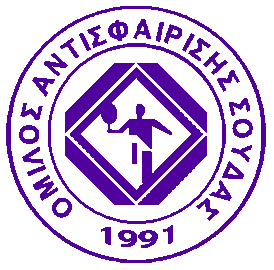 Μέλος της ΕΛΛΗΝΙΚΗΣ ΦΙΛΑΘΛΗΣ ΟΜΟΣΠΟΝΔΙΑΣ ΑΝΤΙΣΦΑΙΡΙΣΗΣ και τηςΖ΄ΕΝΩΣΗΣ ΦΙΛΑΘΛΩΝ ΣΩΜΑΤΕΙΩΝ ΑΝΤΙΣΦΑΙΡΙΣΗΣ ΚΡΗΤΗΣΕΤΟΣ ΙΔΡΥΣΕΩΣ 1991ΔΗΜΟΤΙΚΟ ΝΑΥΤΑΘΛΗΤΙΚΟ ΚΕΝΤΡΟ ΣΟΥΔΑΣΤ.Κ. 73200 – ΣΟΥΔΑ ΧΑΝΙΩΝΤηλ./Fax : 28210 80178 - e-mail: oasoudas@yahoo.grWebsite: http://oasoudas.gr.gg                                                                                               Σούδα : 15/10/2018 Προτεινόμενα Ξενοδοχεία:Καλησπέρα σας,Σας παραθέτουμε τα ξενοδοχεία, με τα οποία θα συνεργαστούμε στο Ε2 Πρωτάθλημα:Ιολκός Hotel (Glaros beach, Kato Daratso)Τιμές δωματίων :Studio μονόκλινο: 25.00€/ διανυκτέρευσηStudio δίκλινο : 30.00€ / διανυκτέρευσηStudio τρίκλινο : 35.00€ / διανυκτέρευσηΔιαμέρισμα τρίκλινο : 40.00 € / διανυκτέρευσηΗ απόσταση του ξενοδοχείου από τα γήπεδα του Ομίλου Αντισφαίρισης Σούδας είναι 14 χλμ. και ο χρόνος διάρκειας διαδρομής είναι 15 λεπτά.Τηλέφωνο επικοινωνίας : 2821032356 - 6972475695 Oniros Residence ΣούδαΔίκλινο : 60.00€ / διανυκτέρευση με πρωινόΗ απόσταση του ξενοδοχείου από τα γήπεδα του Ομίλου Αντισφαίρισης Σούδας είναι 1.200μ.Τηλέφωνο επικοινωνίας: 28210 81622  - 6974705774 Με εκτίμηση,Γραμματεία Ο.Α.Σ.